Publicado en Castellón el 15/02/2024 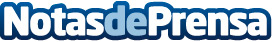 Innova Group presenta una nueva envolvedora de brazo más eficiente y sostenible para el embalaje industrialInnovación en el sector logístico con la nueva envolvedora de Innova Group. La enfardadora lanzada este 2023 cuenta con tecnología modular y componentes más eficientes para un embalaje de cargas más sostenibleDatos de contacto:Noemí CasasMarketing Manager964565430Nota de prensa publicada en: https://www.notasdeprensa.es/innova-group-presenta-una-nueva-envolvedora-de Categorias: Nacional Inteligencia Artificial y Robótica Valencia Industria Alimentaria Logística Sostenibilidad Movilidad y Transporte Industria Otras Industrias Innovación Tecnológica http://www.notasdeprensa.es